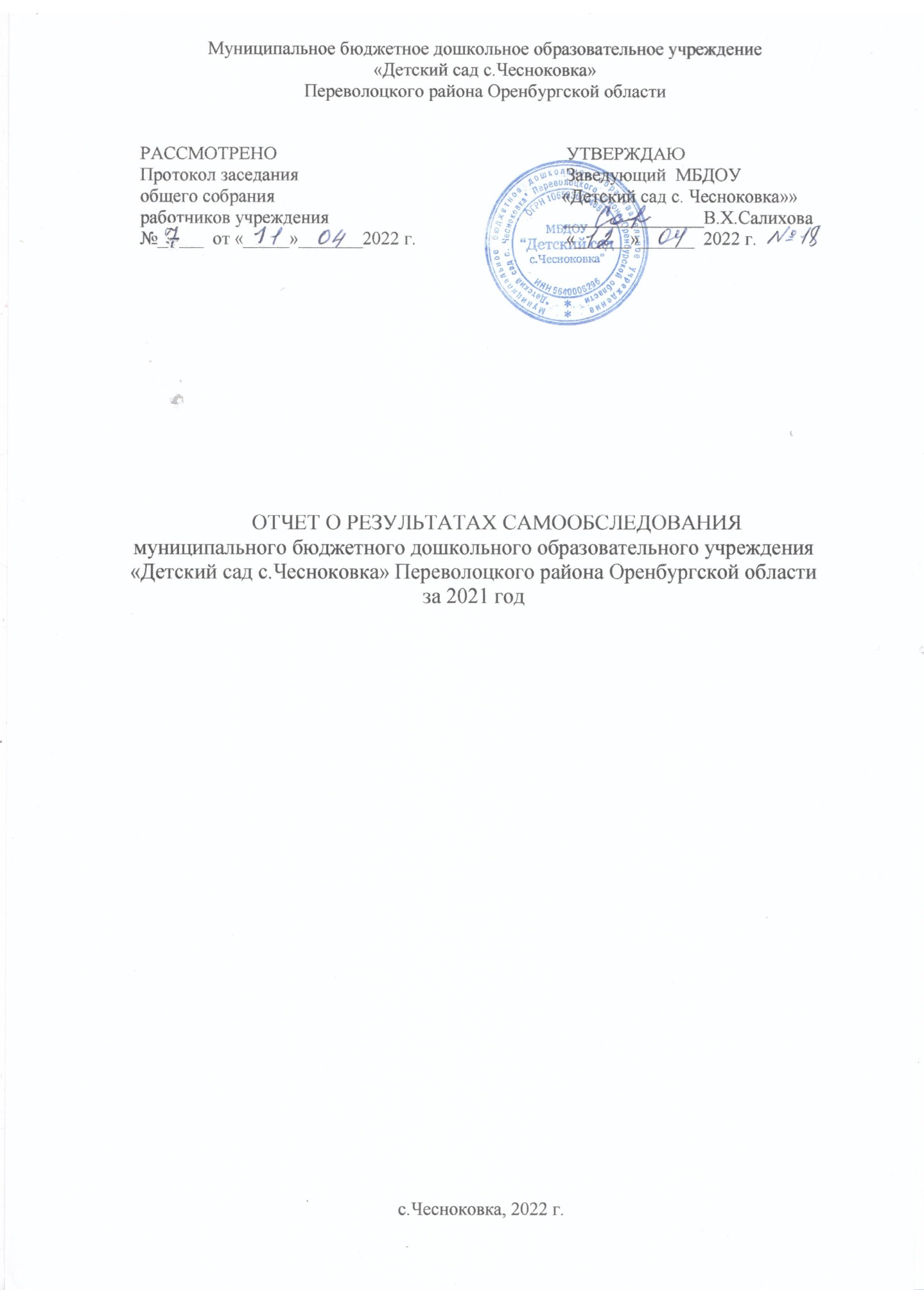 Аналитическая частьОбщие сведения об образовательной организацииТип - дошкольное образовательное учреждение. Вид - детский сад.  Муниципальное бюджетное дошкольное образовательное учреждение «Детский сад с.Чесноковка» (далее – Детский сад) расположено в центре села, вдали от производящих предприятий . Здание Детского сада построено по типовому проекту. Проектная наполняемость на 90 мест. Общая площадь здания 1112,3 кв. м, из них площадь помещений, используемых непосредственно для нужд образовательного процесса, 260 кв. м.   МБДОУ «Детский сад с.Чесноковка» осуществляет свою деятельность в соответствии с Законом Российской Федерации «Об образовании в Российской Федерации», а также следующими нормативно-правовыми и локальными документами:Конвенция ООН о правах ребёнка (принята ООН 20.11.1989г.);Декларация прав ребенка (принята ООН 20.11.1959г.);Конституция Российской Федерации (принята 12.12.1993г.);Семейный кодекс РФ от 08.12.1995г. № 223-ФЗ (с изм. и доп.);Федеральным законом «Об основных гарантиях прав ребёнка Российской Федерации»;Приказом Министерства образования и науки РФ от 17.10.2013 г. N 1155 "Об утверждении федерального государственного образовательногостандарта дошкольного образования";Приказ Министерства просвещения РФ от 31 июля 2020 г. № 373 "Об утверждении Порядка организации и осуществления образовательной деятельности по основным общеобразовательным программам - образовательным программам дошкольного образования";Постановлением Главного государственного санитарного врача Российской федерации от 28.09.2020г. №28 «Об утверждении санитарных правил СП   2.4.3648-20   «Санитарно-эпидемиологические   требования к организациям воспитания и обучения, отдыха и оздоровления детей и молодежи»;Постановлением Главного государственного санитарного врача Российской федерации от 28.01.2021г. №2 «Об утверждении санитарных правил и норм СанПиН 1.2.3685-21 «Гигиенические нормативы и требования к обеспечению безопасности и (или) безвредности для человека факторов среды обитания»;Постановлениями и приказами Администрации Переволоцкого района, отдела образования Переволоцкого района;Уставом  МБДОУ «Детский сад с.Чесноковка»;Программой развития МБДОУ «Детский сад с.Чесноковка».Положениями и приказами по МБДОУ.    Нормативно-правовые акты МБДОУ разрабатываются и обновляются в соответствии с изменениями в Российском законодательстве по вопросам дошкольного образования, трудовых отношений, семейного права и др.Цель деятельности детского сада – осуществление образовательной деятельности по реализации основных образовательных программ дошкольного образования.Предметом деятельности детского сада является формирование общей культуры, развитие физических, интеллектуальных, нравственных, эстетических и личностных качеств, формирование предпосылок учебной деятельности, сохранение и укрепление здоровья воспитанников.Программа определяет содержание и организацию образовательной деятельности на уровне дошкольного образования.  Программа обеспечивает развитие личности детей в возрасте от 2 до 7 лет в различных видах общения и деятельности с учетом их возрастных, индивидуальных психологических и физиологических особенностей.  Данная Программа сформирована как программа психолого-педагогической поддержки позитивной социализации и индивидуализации, развития личности детей дошкольного возраста и определяет комплекс основных характеристик дошкольного образования (объем, содержание и планируемые результаты в виде целевых ориентиров дошкольного образования). Программа	включает	три	основных	раздела: целевой,содержательный и организационный, в каждом из которых отражается обязательная часть и часть, формируемая участниками образовательных отношений и дополнительный раздел.  Обязательная часть Программы предполагает комплексность подхода, обеспечивая развитие детей в пяти взаимодополняющих образовательных областях:социально-коммуникативное развитие;познавательное развитие;речевое развитие;художественно-эстетическое развитие;физическое развитие. Конкретное содержание указанных образовательных областей зависит от возрастных и индивидуальных особенностей детей, определяется целями и задачами Программы.Вывод: в МБДОУ «Детский сад с.Чесноковка» организована образовательная деятельность в соответствии с законодательством РФ в сфере образования, что определяет его стабильное функционирование, вовлеченность всех сотрудников и родителей в воспитательно-образовательный процесс.2.Оценка системы управления Организации Управление МБДОУ «Детский сад с.Чесноковка » осуществляется в соответствии с законодательством Российской Федерации и Уставом МБДОУ «Детский сад с.Чесноковка» Переволоцкого района, оренбургской области.МБДОУ «Детский сад с.Чесноковка»  осуществляется сочетания  принципов единоначалия и коллегиальности.   Единоличным исполнительным органом образовательной организации является руководитель (Салихова Венера Хурматовна - заведующий),который осуществляет текущее руководство деятельностью образовательной организации.  Коллегиальными органами управления являются:Общее собрание работников;Педагогический совет;Управляющий совет.Органы управления, действующие в Детском садуВ МБДОУ функционирует Первичная профсоюзная организация. 14 сотрудников МБДОУ «Детский сад с.Чесноковка» являются членами Первичной профсоюзной организации.целях учета мнения обучающихся, родителей (законныхпредставителей) несовершеннолетних обучающихся по вопросам управления образовательной организацией создано общее собрание родителей.Структурными	подразделениями	 МБДОУ	«Детский	сад с.Чесноковка» являются группы общеразвивающей направленности -  3 группы:-	Старшая группа (5-7лет) общеразвивающей направленности функционирует в режиме  сокращенного дня (10 - часового пребывания);-	Средняя группа  детей дошкольного возраста (4-5 лет) общеразвивающей направленности функционирует в режиме сокращенного дня (10 - часового пребывания);-	  младшая  группа  детей  дошкольного  возраста  (2-3  года)общеразвивающей направленности функционирует в режиме сокращенного дня (8 - часового пребывания);Вывод:	Управление	в   МБДОУ  «Детский  сад  с.Чесноковка » осуществляется	в	соответствии	с действующим законодательством на основе	принципов	единоначалия	и	коллегиальности.  Структура	 и механизм управления	 образовательной	 организацией   обеспечивают его стабильное функционирование. в МБДОУ «Детский сад с.Чесноковка» создана структура управления в соответствии с целями и содержанием работы учреждения.     В МБДОУ реализуется возможность участия в управлении детским садом всех участников образовательного процесса. Заведующий детским садом занимает место координатора стратегических направлений. В МБДОУ функционирует Первичная профсоюзная организация. По итогам 2021 года система управления детского сада оценивается как эффективная, позволяющая учесть мнение работников и всех участников образовательных отношений. 3. 	Оценка образовательной деятельности  Образовательная деятельность строилась с учетом основных принциповгосударственной политики Российской Федерации в области образования:	полноценное проживание ребенком всех этапов детства (младенческого, раннего и дошкольного возраста), обогащение (амплификация) детского развития;	построение образовательной деятельности на основе индивидуальных особенностей каждого ребенка, при котором сам ребенок становится активным в выборе содержания своего образования, становится субъектом образования (далее - индивидуализация дошкольного образования);	содействие и сотрудничество детей и взрослых, признание ребенка полноценным участником (субъектом) образовательных отношений;	поддержка инициативы детей в различных видах деятельности;	сотрудничество детского сада с семьей;	приобщение	детей	к	социокультурным	нормам, традициям	семьи, общества и государства;	формирование познавательных интересов и познавательных действий ребенка в различных видах деятельности;	возрастная	адекватность	дошкольного	образования (соответствие условий, требований, методов возрасту и особенностям развития);	учет этнокультурной ситуации развития детей.      Основной целью образовательной деятельности детского сада являлось: создание благоприятных условий для полноценного проживания ребенком дошкольного детства, формирование основ базовой культуры личности, всестороннее развитие творческих, психических и физических качеств в соответствии с возрастными и индивидуальными особенностями.Основные задачи деятельности детского сада, были направлены на:	охрану и укреплению физического и психического здоровья детей, в том числе их эмоционального благополучия;	обеспечения равных возможностей для полноценного развития каждого ребенка в период дошкольного детства независимо от пола, нации, психофизиологических особенностей;	обеспечения преемственности целей, задач и содержания образования, реализуемых в рамках основной образовательной программы;	создания благоприятных условий развития детей в соответствии с их возрастными и индивидуальными особенностями и склонностями, развития способностей и творческого потенциала каждого ребенка как субъекта отношений с самим собой, другими детьми, взрослыми и миром;	объединения обучения и воспитания в целостный образовательный процесс на основе духовно-нравственных и социокультурных ценностей и принятых в обществе правил и норм поведения в интересах человека, семьи, общества;	формирования общей культуры личности детей, в том числе ценностей здорового образа жизни, развития их социальных, нравственных, эстетических, интеллектуальных, физических качеств, инициативности, самостоятельности и ответственности ребенка, формирования предпосылок учебной деятельности;	обеспечения вариативности и разнообразия содержания Основной образовательной программы дошкольного образования МБДОУ;	формирования социокультурной среды, соответствующей возрастным, индивидуальным, психологическим и физиологическим особенностям детей; 	обеспечения психолого-педагогической поддержки семьи и повышения компетентности родителей (законных представителей) в вопросах развития и образования, охраны и укрепления здоровья детей.Реализация содержания воспитания и обучения детей дошкольного возраста  определялась:Утвержденной  основной образовательной программы дошкольного образования, которая составлена в соответствии с ФГОС дошкольного образования, с учетом примерной образовательной программы дошкольного образования, санитарно-эпидемиологическими правилами и нормативами, с учетом недельной нагрузки.Детский сад посещали 53  воспитанников  в возрасте от 1,5 до 7 лет. В Детском саду сформировано 3 разновозрастные группы   общеразвивающей направленности. Из них:−  младшая разновозрастная  группа – 17 детей;-   средняя разновозрастная  группа  - 19 детей− старшая разновозрастная  группа – 17 детей;Уровень развития детей анализируется по итогам педагогической диагностики. Формы проведения диагностики:− диагностические занятия (по каждому разделу программы);− диагностические срезы;− наблюдения, итоговые занятия.Разработаны диагностические карты освоения основной образовательной программы дошкольного образования Детского сада (ООП Детского сада) в каждой возрастной группе. Карты включают анализ уровня развития целевых ориентиров детского развития и качества освоения образовательных областей. Так, результаты качества освоения ООП Детского сада на конец 2021 года выглядят следующим образом:Воспитательная работаЧтобы выбрать стратегию воспитательной работы, в 2021 году проводился анализ состава семей воспитанников.Характеристика семей по составуХарактеристика семей по количеству детейВоспитательная работа строится с учетом индивидуальных особенностей детей, с использованием разнообразных форм и методов, в тесной взаимосвязи воспитателей, специалистов и родителей. Детям из неполных семей уделяется большее внимание в первые месяцы после зачисления в Детский сад.Дополнительное образованиеДополнительного образования нет.4.Оценка организации учебного процесса.     В	соответствии	с  образовательной	программой дошкольного образования в МБДОУ «Детский сад С.Чесноковка»	 составлен  учебный план, в	структуре	которого	отражены	реализация  обязательной части Программы и части, формируемой участниками образовательных отношений, а также их объем.  Структура учебного плана включает расписание организованной образовательной деятельности с детьми, где определено время на реализацию Программы в процессе непрерывной образовательной деятельности.   Продолжительность непрерывной образовательной деятельности, ее максимально допустимый объем соответствует требованиям СанПиН 2.4.1.3049 – 13. В середине непрерывной образовательной деятельности проводится физкультурная минутка. Перерывы между периодами непрерывной образовательной деятельности - не менее 10 минут.  Образовательная	 деятельность,	требующая повышенной познавательной активности	и  умственного  напряжения  детей,  организуется  в  первую половину  дня.	Для  профилактики  утомления детей образовательная деятельность	сочетается   с   занятиями   по физическому развитию и музыкальной деятельности. Построение образовательного процесса в МБДОУ «Детский сад с.Чесноковка» основывается на адекватных возрасту формах работы с детьми.   Задачи	образовательных	 областей	реализуются	в	процессе непрерывной образовательной деятельности, а также в ходе режимных моментов, совместной и самостоятельной деятельности детей ежедневно в различных видах детской деятельности (общении,	игре, познавательно-исследовательской, двигательной, продуктивной деятельности – как сквозных механизмов развития ребенка).   Образовательная деятельность осуществляется в первую и вторую половину дня.	Часть	Программы,	формируемая	участниками образовательных отношений, реализуется	в	течение	всего	времени пребывания детей в	организации	через  организованную образовательную деятельность, совместную	деятельность   взрослых   и детей, самостоятельную деятельность	и	при  проведении	режимных моментов.							     С	целью создания комфортных условий для пребывания детей в детском саду, а также оптимального распределения времени, отведенного на организованную образовательную деятельность (занятия), совместную и самостоятельную деятельность, а также периоды приема пищи и дневной сон в образовательной организации разработан режим дня на теплый и холодный период.     Чтобы не допустить распространения коронавирусной инфекции, администрация МБДОУ «Детского сада с.Чесноковка» ввела в 2021 году дополнительные ограничительные и профилактические меры в соответствии с СП 3.1/2.4.3598–20:ежедневный  фильтр воспитанников и работников – термометрию с помощью бесконтактных термометров и опрос на наличие признаков инфекционных заболеваний. Лица с признаками инфекционных заболеваний изолировались;еженедельную генеральную уборку с применением дезинфицирующих средств, разведенных в концентрациях по вирусному режиму;ежедневную влажную уборку с обработкой всех контактных поверхностей, игрушек и оборудования дезинфицирующими средствами;дезинфекцию посуды, столовых приборов после каждого использования;бактерицидные установки в групповых комнатах;частое проветривание групповых комнат в отсутствие воспитанников;проведение всех занятий в помещениях групповой ячейки или на открытом воздухе отдельно от других групп;требование о заключении врача об отсутствии медицинских противопоказаний для пребывания в детском саду ребенка, который переболел или контактировал с больным COVID-19.Вывод: Организация образовательного процесса строится с учетом требований ФГОС ДО и СанПиН 2.4.1.3049 – 13. Характерными особенностями являются использование разнообразных форм организации образовательного процесса, создание условий для индивидуальной работы с детьми. Для организации самостоятельной деятельности детей предоставлен достаточный объем времени в режиме дня. Образовательный процесс в детском саду осуществлялся в соответствии с годовым календарным учебным графиком, учебным планом, расписанием занятий, режимами дня в холодный и теплый период для всех возрастных групп. Годовой план был составлен в соответствии со спецификой детского сада, с учетом профессионального уровня и методических потребностей педагогического коллектива.5.Оценка функционирования внутренней системы оценки качества образования   В Детском саду утверждено положение о внутренней системе оценки качества образования от 30.08.2021. Мониторинг качества образовательной деятельности в 2021 году показал хорошую работу педагогического коллектива по всем показателям.    Состояние здоровья и физического развития воспитанников удовлетворительные. 89 процентов детей успешно освоили образовательную программу дошкольного образования в своей возрастной группе. Воспитанники подготовительной группы показали высокие показатели готовности к школьному обучению. В течение года воспитанники Детского сада успешно участвовали в конкурсах и мероприятиях различного уровня.4.	Оценка качества кадрового обеспеченияУровень квалификации педагогических работниковМБДОУ «Детский сад с.Чесноковка »   Педагогическую деятельность в дошкольной организации осуществляют 5 педагогов, из них воспитатели – 4 чел., музыкальный руководитель – 1.Укомплектованность-100%Непрерывность профессионального развития педагогических работников5.	Оценка качества учебно-методического обеспечения    Учебно-методическая работа, осуществляемая в течение учебного года в МБДОУ «Детский сад с.Чесноковка» органично соединялась с повседневной практикой педагогов. Одной из главных задач в деятельности учебно-методической службы стало оказание реальной, действенной помощи всем членам коллектива.Формы методической работы:Традиционные:-	тематические педсоветы;-	семинары-практикумы;-	повышение квалификации;-	работа педагогов над темами самообразования;-	открытые мероприятия и их анализ;-	участие в конкурсах;Инновационные:-	мастер-классы; - проектная деятельность   Инновационная	 деятельность	в	методической	работе	была направлена на	создание модели образовательной деятельности вне занятий.  Наша дошкольная организация на разных этапах	реализует инновационные проекты и программы:1.Региональный компонент - общеобразовательная программа, формируемая участниками образовательного процесса «Наш край родной Оренбуржье». Авторы: творческая группа МБДОУ «Детский сад с.Чесноковка»1. Проект «Родной свой край люби и знай» - старшая группа. Автор: Р.С.МустафинаЦель: приобщение дошкольников к истории и культуре родного края, местным достопримечательностям.2.Проект «Я и мое село»- старшая  группа. Автор: Р.С.МустафинаЦель: объединение родителей и детей в единой познавательно-исследовательской деятельности по воспитанию уважения и любви к своему родному поселку.3. Проект «Птицы нашего края»- средняя группа. Автор: В.М.МустафинаЦель: расширение и углубление представлений детей о птицах нашего края и формирование бережного и заботливого отношения к ним.4. Проект «Сохраним – это чудо» - средняя группа. Автор: Р.Р.МуканаеваЦель: Сформировать у детей осознанное отношение к природе.5. Выставка детских творческих работ совместно с родителями на тему: «Край любимый и родной- нет тебя красивей!»Вывод: Учебно-методическое обеспечение в МБДОУ «Детский сад с.Чесноковка» позволяет качественно реализовывать содержание образовательной программы дошкольного образования.Оценка качества библиотечно-информационного обеспечения.Библиотечный фонд укомплектован печатными учебными изданиями:Программа «Основы безопасности детей дошкольного возраста», Авдеева Н.Н., Князева Н.Л., Стеркина Р.Б. - Издательство «Детство - Пресс», 2012.Программа «Юный эколог»,  Николаева С.Н. -  Москва, 2001.Программа «Физическое воспитание в детском саду». Степаненкова Э.Я., - М.: Мозаика-Синтез, 2008.Программа «Нравственное воспитание в детском саду» Петрова В.И., Стульник Т.Д. – М.: Мозаика-Синтез, 2006.5. Программа «Культурно – досуговая деятельность в детском саду», Зацепина М.Б. - Мозаика - Синтез, Москва 2005.Программа «Развитие речи в детском саду», Гербова В.В.. – М.: Мозаика-Синтез, Москва 2007.Программа «Занятия по конструированию из строительного материала», Куцакова Л.Ю.- М.: Мозаика-Синтез, Москва 2008.методическими изданиями:Образовательная область «Социально-коммуникативное развитие».1. Зебзеева В.А. «Организация режимных процессов в ДОУ». -  Москва,2006.Алябьева Е.А., «Игры – забавы на участке детского сада». -  М.: ТС Сфера, 2015.Чермашенцева О.В. Основы безопасного поведения дошкольников. – Волгоград: Учитель, 2008.Саво И.Л. Пожарная безопасность в детском саду. – Издательство «Детство - Пресс», 2013.Павлова Г.Я. Безопасность: знакомим дошкольников с источникамиопасности. – М.: ТЦ Сфера, 2013.Тимофеева Л.Л. Формирование культуры безопасности.- СПб.: - Издательство «Детство – Пресс», 2015.Черепанова С.Н. Правила дорожного движения дошкольникам. – М.: «Издательство Скрипторий 2003», 2012.Кравченко И.В, Долгова Т.Л, «Прогулки в детском саду». - ТЦ Сфера, 2015.Беляевскова Г.Д., Мартынова Е.А. Правила дорожного движения для детей 3-7 лет.- Волгоград: Учитель, 2013.Кобзева Т.Г., Холодова И.А., Александрова Г.С. «Организация деятельности детей на прогулке», Волгоград: Учитель, 2013.Зацепина М.Б. «Дни воинской славы», - Москва.; Мозаика-Синтез, 2008.Теплюк С.Н. «Занятия на прогулке с малышами». - Москва.; Мозаика-Синтез, 2008.Образовательная область «Познавательное развитие»1.Помораева И.А., Позина В.А. Формирование элементарных математических представлений во второй младшей группе. - М.: Мозаика-Синтез, 2011.Помораева И.А., Позина В.А, Формирование элементарных математических представлений в средней группе. - М.: Мозаика-Синтез,2010.Скорлупова О.А., Покорение космоса. Тематические недели в детском саду. - М.: Издательство Скрипторий, 2015.Киселева Л.С., Данилина Т.А. Проектный метод в деятельности дошкольного учреждения. – М.: Аркти, 2012.Дыбина О.В. Занятия по ознакомлению с окружающим миром во второй младшей группе. - Москва.: Мозаика-Синтез, 2008.Соломенникова О.А. «Экологическое воспитание в детском саду во второй младшей группе». - М.: Мозаика - Синтез, 2008.Соломенникова О.А. «Занятия по формированию элементарных экологических представлений во второй младшей группе детского сада». – М.: Мозаика - Синтез, 2012Соломенникова О.А. «Занятия по формированию элементарных экологических представлений в первой младшей группе детского сада». – М.: Мозаика - Синтез, 2011.Николаева С.Н. «Методика экологического воспитания в детском саду». - Москва, 2001.10. Голицына Н.С., Люзина С.В. «ОБЖ для старших дошкольников». – М.: Издательство «Скрипторий 2003», 2015.Чернякова В.Н. «Экологическая работа в ДОУ». ТЦ Сфера, 2008.Помораева И.А., Позина В.А. Формирование элементарных математических представлений в старшей группе. - М.: Мозаика-Синтез, 2012Николаева С.Н. Юный эколог. Система работы в подготовительной к школе группе.- М.: Мозаика – Синтез, 2010.Николаева С.Н. Юный эколог. Система работы в старшей группе.- М.: Мозаика – Синтез, 2010.Саулина Т.Ф. Знакомим дошкольников с правилами дорожного движения.- М.: Мозаика – Синтез, 2015.Веракса Н.Е. Проектная деятельность дошкольников. - М.: Мозаика – Синтез, 2015.Новикова В.П. Математические игры в детском саду. - М.: Мозаика – Синтез, 2011.Зацепина  М.Б.,  Антонова  Т.В.  «Праздники  и  развлечение  вдетском	саду»,	М.: Мозаика-Синтез, 2008.19. Павлова Л.Ю. Сборник дидактических игр по ознакомлению с окружающим миром.- М.; Мозаика-Синтез, 2011.Используемые пособия по	реализации Программы части,формируемой участниками образовательных отношений1.  Алешина	Н.В.	Ознакомление	дошкольников	с	окружающими	социальной действительностью: Книга для воспитателей детского сада/Н.В. Алешина – М.:,  Сфера,  2009. – 127с.2. Алешина Н.В. Знакомство дошкольников с родным городом и страной (патриотическое воспитание): Книга для воспитателей детского сада / Н.В. Алешина – М.:, Сфера, 2011 – 132с.3. Антонов Ю.Е., Левина Л.В., Розова О.В., Щербакова И.А. Как научить детей любить Родину: Руководство для воспитателей и учителей / Ю.Е. Антонов, Л.В., Левина, О.В. Розова, И.А. Щербакова – М.: АРКТИ, 2003, 132 с.4. Александрова Е.Ю. Система патриотического воспитания в ДОУ: планирование, педагогические проекты, разработки тематических занятий и сценарии мероприятий / Е.Ю. Александрова - Волгоград: Учитель, 2013 –67с.и	периодическими изданиями:1.	Журнал «Управление ДОУ»2.	Журнал «Дошкольное воспитание»3.	Журнал «Воспитатель»4.	Справочник руководителя ДОУКниги для чтения•	Книга для чтения в детском саду и дома. Хрестоматия. 2-4 года / Сост. В.В.Гербова, Н.П. Ильчук и др. – М., 2012.•	Книга для чтения в детском саду и дома. Хрестоматия. 4-5 лет / Сост. В.В.Гербова, Н.П. Ильчук и др. – М., 2012.•	Книга для чтения в детском саду и дома. Хрестоматия. 5-7 лет / Сост. В.В.Гербова, Н.П. Ильчук и др. — М., 2012.А	также имеется доступ к Интернет ресурсам:* http://www.mon.gov.ru/ - Министерство образования и науки Российской Федерации* http://www.uznai-prezidenta.ru/- Детский сайт Президента Российской Федерации* http://www.en.edu.ru – Естественнонаучный образовательный портал* http://www.school.edu.ru – Российский общеобразовательный портал* http://www.vidod.edu.ru – Федеральный портал «Дополнительное образование детей»* http://www.school-collection.ru –	Единая	коллекция	цифровых образовательных ресурсов			* http://www.edu.ru – Федеральный портал «Российское образование»* http://www.computer-museum.ru – Виртуальный компьютерный музей* http://menobr.ru/- Портал информационной поддержки руководителей образовательных учреждений* http://katalog.iot.ru- Каталог образовательных ресурсов сети Интернет* http://www.obruch.ru- Журнал Обруч* http://www.dovosp.ru- Журнал Дошкольное воспитание* http://www.ivalex.vistcom.ru- Сайт «Всё для детского сада»* http://doshkolnik.ru/scenary.php- Дошкольник RU* http://teramult.org.ua/- Сайт «Старые мультфильмы»Электронными учебными изданиями:1.Перспективное планирование образовательного процесса. Первая младшая группа. Компакт-диск для компьютера Авторы: Н.Е. Веракса, Т.С. Комарова, М.А. Васильева.Программно-методическое обеспечение взаимодействия с родителями •	Родительские собрания в условиях перехода к ФГОС. Ветохина А.Я.-Волгоград: Учитель, 2015.•	Родительские собрания. Кыласова Л.Е. - Волгоград: Учитель, 2013.•	Педагогическое взаимодействие с детским садом. Методическое пособие Н.В. Микляева - М.: ТЦ «Сфера, 2013• Родительские собрания в детском саду. Чиркова С.- Москва, «Вако», 2011.•	Родительские собрания в детском саду. Старшая  группа. Осипова Л.Е. - М.: «Издательство Скрипторий», 2009г.Нормативно-правовая и методическая литература по организации предметно-развивающей среды•	Методическая деятельность в дошкольной организации. Белая К.Ю.-М.: ТЦ «Сфера», 2008.•	Организация предметно-игрового пространства в детском саду Е.О.Смирнова. - М.: АРКТИ, 2012.•	Федеральный государственный образовательный стандарт дошкольного образования: Письма и приказы Минобрнауки. - Москва,2014.Программно – методическое обеспечение деятельности методической службы ДОО•	Контроль воспитательно - образовательного процесса в ДОУ О.А. Скоролупова. - М.: Издательство «Скрипторий»,2009.•	Индивидуальная психологическая диагностика дошкольника. Веракса А.Н. - М.: Мозаика – Синтез,2014.•	Педагогический мониторинг. Афонькина Ю.А. Волгоград. Издательство «Учитель», 2015.•	Программы и планы в ДОО. Технология разработки в соответствии с ФГОС К.Ю.Белая. - М.:ТЦ Сфера, 2014.•	Педагогический совет в условиях введения ФГОС ДО. Бацина Е.Г. Издательство «Учитель», 2015•	В помощь старшему воспитателю. Планирование и контроль. Цквитария Т.А. - М.: ТЦ «Сфера», 2014.•	В помощь старшему воспитателю. Диагностика. Предметно – пространственная среда. Цквитария Т.А. - М.: ТЦ «Сфера», 2014.Вывод:  В  2020-2021  учебном  году	библиотечно-информационное обеспечение	МБДОУ   «Детский	сад   с.Чесноковка» обновлялось	в соответствии с	новым законодательством и актуальными потребностями участников 	образовательных отношений, что позволяет педагогам эффективно планировать образовательную  деятельность и совершенствовать свой образовательный уровень.7.	Оценка качества материально-технического обеспечения   В МБДОУ «Детский сад с.Чесноковка» созданы все условия для полноценного развития детей. Работа всего персонала направлена на создание комфорта, уюта, положительного эмоционального климата воспитанников.Характеристика здания					Здание	МБДОУ  «Детский  сад  с.Чесноковка»	типовое,двухэтажное,	проектная мощность  90	мест. Помещение	 и участоксоответствуют   государственным   санитарно-эпидемиологическим требованиям	к   устройству   правилам	и	нормативам	работы ДОО СанПин   2.4.13049-13,   нормам	и правилам    пожарной безопасности.Территория	 детского сада	озеленена	насаждениями по	всему периметру.		  На территории организации имеются различные виды деревьев и кустарников, клумбы и цветники. На участках расположены оборудованные зоны для прогулок, имеется три беседки, игровая площадка, одна спортивная площадка для спортивных игр. В ОО имеется	пищеблок, музыкальный зал и   физкультурный зал, Оборудовано	3	групповых	комнат, медицинский	 блок.	 Все  помещения  детского  сада  оборудованы	 в соответствии с санитарно-эпидемиологическими правилами и нормами.	Температурный режим организован в соответствиями с требованиями. В группах проводится проветривание в соответствии с графиком, утвержденным заведующим МБДОУ. Питьевой режим обеспечен кипяченная вода. Световой режим соответствует нормам.    Медицинское		обслуживание	воспитанников	в	детском саду обеспечивается	медицинским  персоналом.  Основной  вид   медицинской  деятельности	детского  сада   –	оказание	первой доврачебной  помощи	по сестринскому делу в педиатрии.Для всестороннего развития и рациональной организации образовательного процесса в ДО оборудованы следующие помещения:гимнастические палки, маты, объемные модули, мячи разного диаметра, массажные мячи, фитболы, ребристые доски, стойки для подлезания, мешочки	с	песком, тунель, гимнастические	скамейки, нетрадиционное физкультурное  оборудование.Атрибуты	для	проведения	утренней	гимнастики	и подвижныхигр: маски, флажки, ленточки, платочки, кубики и т.д. Методическая литература, пособия, картотека игр, считалок, занятий, конспекты спортивных мероприятий. Рабочая документация.Методический кабинетСтол, стулья. Компьютер, универсальное оборудование (принтер/сканер/ копир). Справочная, психолого-педагогическая, методическая литература по образовательной программе дошкольного образования МБДОУ «Детский сад с.Чесноковка», парциальным программам, периодические издания, нормативно-правовые документы, литература по управлению.Библиотека	детской	художественной	литературы,	познавательнаялитература, портреты детских писателей, научно-популярная, психолого-педагогическая литература для родителей. МетодическаяЦентр «Хочу все знать»: (со средней группы) материалы и приборы для детского экспериментирования (лупы, микроскопы, колбы, мензурки, весы, пипетки, воронки, камешки, емкости с различными видами круп, семян, емкости разной вместимости, мерки, ложки и др.), познавательная литература (Энциклопедии); настольно- печатные игры по ОБЖ.Краеведение: (средняя, старшая, подготовительная группы) материалы для ознакомления с историей, культурой, бытом родного края, России и народов мира; карты, глобус, энциклопедии, познавательная литература;книги о жизни людей в древности, сказки и былины, тематический материал; каменная соль; Российская символика (герб, флаг).Центр изобразительной деятельности:Оборудование для самостоятельной изобразительной деятельности: карандаши, краски, трафареты, шаблоны, мелки, цветная бумага, альбомы для рисования и изготовления поделок. Оборудование для аппликации, альбомы с образцами художественных росписей, поделок и др.;Материал для ручного труда: образцы, нитки, иголки, пяльцы для вышивания, пуговицы, бусинки, кусачки ткани для аппликации и др.Дидактические игры «Составь картинку», «Укрась матрешку» и т.п. Речевой центр: дидактические игры и пособия на развитие связнойречи и звуковой культуры речи; наглядный материал (скороговорки, потешки, стихи и т.п.); словарь трудных слов, настенный алфавит или магнитная азбука, рабочие тетради по подготовки к обучению грамоте, подготовке руки к письму (для групп старшего возраста); буквенные конструкторы, палочки для выкладывания букв.Литературный центр: созданы условия для самостоятельного ознакомления детьми с художественной литературой и периодической печатью, художественная литература подобрана в соответствии с возрастом детей. Организуются тематические выставки книг, детей знакомят с портретами писателей и поэтов.Центр математики: (со средней группы) дидактические игры на формирование способностей видеть, открывать в окружающем мире занимательные и познавательные книги – головоломки, задачники; игры: «колумбово яйцо», «танграм», наборы геометрических фигур, модели часов для закрепления временных представлений, блоки, счетные палочки, цифры, блоки Дьениша, палочки Кьюзнера.Центр сенсорного развития: (младший возраст) шнуровки, пирамидки, застежки, вкладыши, мозаики различного вида и размера, логические кубики, дидактические игры на восприятие, классификацию, сенсорные эталоны (цвета, формы, величины); игры и игрушки на развитие мелкой маторики, тактильных ощущений, модуль «Солнышко».Центр конструирования: конструкторы  настольные и Напольные, другие конструкторы различных видов и размеров (пластмассовые, деревянные, металлические), мелкие игрушки, машинки др. материал для обыгрывания построек, схемы для самостоятельного конструирования.Центр  здоровья  и  физического  развития:  выставки  «Виды  спорта»,«Азбука здоровья», дидактические игры-раскраски: «Я здоровье берегу, сам себе я помогу», «Какая у тебя осанка», «Как быстро ты растешь».Оборудование для   организации самостоятельной двигательнойактивности детей,  развитие меткости, ловкости, координации движенийи других физических качеств: мячи разные, обручи всех размеров, скакалки и др., оснащен традиционным и нетрадиционным физкультурным1 младшей группе: спортивный уголок с кольцами,мячи, палатка, инвентарь для физических занятий и гимнастики.Центр самовыражения: различные виды театров (кукольный,пальчиковый, настольный и др.); оборудование для разыгрывания сценок и спектаклей, организации игр драматизаций (зеркала, ширмы, маски, костюмы, занавест.п.); музыкальные инструменты (колокольчики, бубны, металлофон, дудки погремушки, маракасы и др.), в т.ч. изготовленные детьми и родителями самостоятельно, дидактические игры. В младших группах для ряженья предлагают маски. Бусы, различные головные уборы, элементы костюмов, зеркала, сундучки.Игровые уголки для организации сюжетно ролевых игр в  соответствии с возрастом и интересами детей.В младшем возрасте: атрибуты для игры в дом, детский сад, больницу, пассажирский транспорт (автобус, машина); В средней группе: атрибуты для игры в парикмахерскую, магазин, больницу, дом, транспорт (пароход, самолет);В старшей группе: атрибуты для игры в дом, поликлинику, детский сад, аптеку, супермаркет, кафе, автосалон, ферму, школу, пожарную станцию, автомобильную парковку, автосервис и др.В старшей и подготовительной группе есть уголок дорожного движения, где дети закрепляют знания о правилах дорожного движении и обыгрывают различные ситуации.В микрометод кабинетах групп сосредоточены:- методическая литература и методические пособия по  образовательным областям;- иллюстративно-наглядный, дидактический, демонстративный и раздаточный материал; - технические средства обучения: магнитофон, аудиокассеты;- рабочая документация: паспорт группы, календарные планы, перспективные планы, лист здоровья, сведения о родителях и т.п.; - информационный материал по работе с родителями: тематика родительских собраний и консультаций, наглядный материал для «Родительского уголка» и др.Медицинский блокШкафы для хранения медицинской документации, инвентаря, (термометры, разовые шпатели), стол письменный, стулья. Шкаф для хранения препаратов неотложной помощи, медикаментов, кушетка, ростомер, весы. Игровой материал и детская литература; стол, стульчик, детская кровать (1 шт).Системой мер по совершенствованию материально-технической базы для реализации Программы предусматривается:развитие развивающей  предметно-пространственной среды;книги,  иллюстрации,  пособия,  дидактический материал, диски с аудио ивидео информацией, ноутбук, музыкальный центр, колонки, микрофон.Работа с методической литературой.В рамках программы представлены:Презентация  дидактических игр «Кому, что нужно для работы», «Подбери наряд кукле», «Птицы нашего поселка», «Составь семейку», «Парные картинки»,  «С какого дерева листок».Адаптированные познавательные рассказы о родном крае, селе: «История родного села», «Река Урал», «Оренбургский пуховый платок», «Многонациональный край».Альбомы «Мое село-Чесноковка»,», «Животные нашего края», «Блюда национальной кухни».Информационный материал для педагогов способствующий повышению уровня профессиональной компетентности, профессионального мастерства в вопросах патриотического воспитания детей.Вывод: Материально-техническая база организации обеспечивает стабильное функционирование ДО. Все помещения детского сада функционируют по назначению. В детском саду созданы материально - технические условия для осуществления воспитательно - образовательной деятельности.Выводы по результатам деятельности и перспективы:          Обеспечение качества воспитательно - образовательной работы с детьми происходило за счет создания условий для организации образовательного процесса согласно нормативно-правовым документам, создания условий для дополнительного образования детей, складывающейся системы поддержания здоровья детей и физического развития, за счет профессиональной подготовки кадров.           Существует необходимость продолжить работу по мотивации педагогов на самоутверждение, через индивидуальную траекторию профессионального саморазвития, активное участие в наработке и презентации опыта работы (форум, ярмарки, стендовая, публикации, конкурсы и другие), как внутри дошкольного учреждения, так и организуемые районом .            Наряду с достаточно высокими достижениями освоения ООПДО, отмечаются трудности и проблемы у детей в сфере общения, речевого развития.            Продолжить вовлечение родителей в организацию образовательной деятельности в ДОУ. Активизировать работу по взаимодействию ДОУ с учреждениями дополнительного образования и культуры для реализации образовательной программы дошкольного образовательного учреждения и развития индивидуальности ребенка.Результаты анализа показателей деятельностиМБДОУ «Детский сад с.Чесноковка»Анализ деятельности детского сада за 2020 – 2021 учебный год выявил следующие показатели в деятельности МБДОУ: Общая	численность	воспитанников,	осваивающих бразовательнуюпрограмму дошкольного образования - 53, что обеспечивает выполнение муниципального задания и не противоречит требованиям СанПин.   Штат педагогических работников укомплектован полностью - 5 человек. Численность педагогических работников, имеющих высшее образованиепедагогической  направленности	(3/60%);  численность	педагогическихработников,	имеющих	среднее	профессиональное образование (2/40%).60%	педагогических	работников,	которым	присвоена	перваяквалификационная	категория	по результатам  аттестации.	100%	педагогических	работников	 имеют    стаж		работы	которых, составляет	 «свыше 20 лет».	работники, прошедшие повышение квалификации составило 90%.ДО имеется музыкальный руководитель (1 штатная единица), отсутствуют: старший воспитатель, педагог - психолог, учитель-дефектолог, логопед, учитель-логопед, инструктор по физической культуре.Имеется физкультурный и музыкальный зал площадью 100 м2 , прогулочные площадки, оборудованные веранды, песочницами. Основные направления ближайшего развития:систематическое повышение уровня педагогов ДО;обновление  материально-технической  базы  организации,	оснащение	территории дошкольной организации;разработка системы работы по охране и укреплению здоровья воспитанников.   Анализ показателей указывает на то, что Детский сад имеет достаточную инфраструктуру, которая соответствует требованиям СанПиН 2.4.1.3049-13 «Санитарно-эпидемиологические требования к устройству, содержанию и организации режима работы дошкольных образовательных организаций» и позволяет реализовывать образовательные программы в полном объеме в соответствии с ФГОС ДО.Наименование образовательной организациимуниципальное бюджетное дошкольное образовательное учреждение «Детский сад с.Чесноковка» (МБДОУ «Детский сад с.Чесноковка»)РуководительСалихова Венера ХурматовнаАдрес организации 461272 Оренбургская область, Переволоцкий район, с.Чеснокова, ул.Кушмухаметовых, д.6Телефон, факс8 (35338) 23-6-80Адрес электронной почты   sadik-perevol_raion-2012@mail.ru    УчредительАдминистрация МО Переволоцкий районДата создания  1976 годЛицензия№ 2065 серия 56Л01  № 0004024  от 28.11.2015 г.Наименование органаФункцииЗаведующийКонтролирует работу и обеспечивает эффективное взаимодействие структурных подразделений организации, утверждает штатное расписание, отчетные документы организации, осуществляет общее руководство Детским садомУправляющий советРассматривает вопросы:− развития образовательной организации;− финансово-хозяйственной деятельности;− материально-технического обеспеченияПедагогический советОсуществляет текущее руководство образовательной деятельностью Детского сада, в том числе рассматривает вопросы:− развития образовательных услуг;− регламентации образовательных отношений;− разработки образовательных программ;− выбора учебников, учебных пособий, средств обучения и воспитания;− материально-технического обеспечения образовательного процесса;− аттестации, повышении квалификации педагогических работников;− координации деятельности методических объединенийОбщее собрание работниковРеализует право работников участвовать в управлении образовательной организацией, в том числе:− участвовать в разработке и принятии коллективного договора, Правил трудового распорядка, изменений и дополнений к ним;− принимать локальные акты, которые регламентируют деятельность образовательной организации и связаны с правами и обязанностями работников;− разрешать конфликтные ситуации между работниками и администрацией образовательной организации;− вносить предложения по корректировке плана мероприятий организации, совершенствованию ее работы и развитию материальной базыРодительский комитет-содействует организации совместных мероприятий в МБДОУ,  -оказывает посильную помощь  в укреплении материально-технической базы,- благоустройстве его помещений, детских площадок и территории.Выше нормыВыше нормыНормаНормаНиже нормыНиже нормыИтогоИтогоКол-во%Кол-во%Кол-во%Кол-во% воспитанников в пределе нормыКачество освоения образовательных областей183330565115389Состав семьиКоличество семейПроцент от общего количества семей воспитанниковПолная3578%Неполная с матерью920%Неполная с отцом13%Количество детей в семьеКоличество семейПроцент от общего количества семей воспитанниковОдин ребенок1124%Два ребенка1534%Три ребенка и более1942%Перечень кадровых работниковПо штатному расписанию (в ед.)Фактически(в ед.)Показатель (укомплектованности в %)Руководящие 11100%Педагогические 55100%Иные 99100%Итого 1515100%Выводы: дошкольная организация укомплектована сотрудниками полностью.Выводы: дошкольная организация укомплектована сотрудниками полностью.Выводы: дошкольная организация укомплектована сотрудниками полностью.Выводы: дошкольная организация укомплектована сотрудниками полностью.№Должностьобразованиеобразованиеобразованиекатегориякатегориякатегория№ДолжностьВПСПНПВIII1Заведующий 12Воспитатели 22133Музыкальный руководитель11Вывод: с воспитанниками работает квалифицированный педагогический коллектив, который характеризуется, достаточным профессионализмом и творчеством. Средний возраст педагогов 40 лет. В нашем коллективе представлен весь спектр типов творческой личности: 52%- люди энергичные, 47%- коммуникабельные.Вывод: с воспитанниками работает квалифицированный педагогический коллектив, который характеризуется, достаточным профессионализмом и творчеством. Средний возраст педагогов 40 лет. В нашем коллективе представлен весь спектр типов творческой личности: 52%- люди энергичные, 47%- коммуникабельные.Вывод: с воспитанниками работает квалифицированный педагогический коллектив, который характеризуется, достаточным профессионализмом и творчеством. Средний возраст педагогов 40 лет. В нашем коллективе представлен весь спектр типов творческой личности: 52%- люди энергичные, 47%- коммуникабельные.Вывод: с воспитанниками работает квалифицированный педагогический коллектив, который характеризуется, достаточным профессионализмом и творчеством. Средний возраст педагогов 40 лет. В нашем коллективе представлен весь спектр типов творческой личности: 52%- люди энергичные, 47%- коммуникабельные.Вывод: с воспитанниками работает квалифицированный педагогический коллектив, который характеризуется, достаточным профессионализмом и творчеством. Средний возраст педагогов 40 лет. В нашем коллективе представлен весь спектр типов творческой личности: 52%- люди энергичные, 47%- коммуникабельные.Вывод: с воспитанниками работает квалифицированный педагогический коллектив, который характеризуется, достаточным профессионализмом и творчеством. Средний возраст педагогов 40 лет. В нашем коллективе представлен весь спектр типов творческой личности: 52%- люди энергичные, 47%- коммуникабельные.Вывод: с воспитанниками работает квалифицированный педагогический коллектив, который характеризуется, достаточным профессионализмом и творчеством. Средний возраст педагогов 40 лет. В нашем коллективе представлен весь спектр типов творческой личности: 52%- люди энергичные, 47%- коммуникабельные.Вывод: с воспитанниками работает квалифицированный педагогический коллектив, который характеризуется, достаточным профессионализмом и творчеством. Средний возраст педагогов 40 лет. В нашем коллективе представлен весь спектр типов творческой личности: 52%- люди энергичные, 47%- коммуникабельные.ДолжностьОбщееколичествоспециалистовИз них прошедших курсовуюподготовку в течение последних 5 летИз них прошедших курсовуюподготовку в течение последних 5 летИз них прошедших курсовуюподготовку в течение последних 5 летИз них прошедших курсовуюподготовку в течение последних 5 летИз них прошедших курсовуюподготовку в течение последних 5 летИз них прошедших курсовуюподготовку в течение последних 5 летОбщееколичествоспециалистов,прошедшихкурсовуюподготовку/учатся впедагогических ВУЗах%прохождения курсовой подготовки/ учатся впедагогических ВУЗахДолжностьОбщееколичествоспециалистов2016-20172017-20182018-20192019-20202020-20212020-2021Общееколичествоспециалистов,прошедшихкурсовуюподготовку/учатся впедагогических ВУЗах%прохождения курсовой подготовки/ учатся впедагогических ВУЗахзаведующий111100%Музыкальный руководитель1111100%воспитатели411124100%ПомещенияПомещенияПомещенияПомещенияПомещенияКоличествоКоличествоКоличествоКоличествоКоличествоКоличествоМузыкальный зал Музыкальный зал Музыкальный зал Музыкальный зал Музыкальный зал 111111Спортивный  залСпортивный  залСпортивный  залСпортивный  залСпортивный  зал111111Методический кабинетМетодический кабинетМетодический кабинетМетодический кабинетМетодический кабинет111111Групповые помещенияГрупповые помещенияГрупповые помещенияГрупповые помещенияГрупповые помещения333333Медицинский блокМедицинский блокМедицинский блокМедицинский блокМедицинский блок111111Материально-техническое оснащение детского садаМатериально-техническое оснащение детского садаМатериально-техническое оснащение детского садаМатериально-техническое оснащение детского садаМатериально-техническое оснащение детского садаМатериально-техническое оснащение детского садаМатериально-техническое оснащение детского садаМузыкально - спортивный залМузыкально - спортивный залМузыкально - спортивный залМузыкально - спортивный залМузыкально - спортивный залМузыкальное   оборудование:  синтезатор,  музыкальный   центр,Музыкальное   оборудование:  синтезатор,  музыкальный   центр,Музыкальное   оборудование:  синтезатор,  музыкальный   центр,Музыкальное   оборудование:  синтезатор,  музыкальный   центр,Музыкальное   оборудование:  синтезатор,  музыкальный   центр,Музыкальное   оборудование:  синтезатор,  музыкальный   центр,Музыкальное   оборудование:  синтезатор,  музыкальный   центр,Музыкальное   оборудование:  синтезатор,  музыкальный   центр,наборыдетскихмузыкальныхмузыкальныхинструментовинструментовинструментов(металлофоны, погремушки,(металлофоны, погремушки,(металлофоны, погремушки,бубны,  ложки),  кукольный  театр,  маскибубны,  ложки),  кукольный  театр,  маскибубны,  ложки),  кукольный  театр,  маскибубны,  ложки),  кукольный  театр,  маскибубны,  ложки),  кукольный  театр,  маскии  костюмы  дляи  костюмы  дляинсценировок,инсценировок,ширма,нотныйидемонстрационныйдемонстрационныйдемонстрационныйматериал, методическаяматериал, методическаяматериал, методическаялитература,конспектыконспектыпраздниковпраздникови     развлечений,и     развлечений,аудиокассеты иаудиокассеты иDVD диски.DVD диски.ФизкультурноеФизкультурноеоборудование:   шведскаяоборудование:   шведскаяоборудование:   шведскаяоборудование:   шведскаястенка,канат,обручи,документация  ДО.  Материалыдокументация  ДО.  Материалыпосамообразованиювмежаттестационныйпериод, материалы из опыта работы педагогов.период, материалы из опыта работы педагогов.период, материалы из опыта работы педагогов.Групповые помещенияГрупповые помещенияГрупповые помещенияГрупповые помещенияЭкологическоеЭкологическоеокноокнососменнымсезонным  материалом,стенды«Уголокприродыипогоды»,погоды»,календарь,познавательная  литература    опознавательная  литература    оприроде,дидактическиедидактическиедидактическиеигры;природный  материал  (шишки,природный  материал  (шишки,листья,семена,песок), оборудование для труда в природном уголке.песок), оборудование для труда в природном уголке.песок), оборудование для труда в природном уголке.песок), оборудование для труда в природном уголке.песок), оборудование для труда в природном уголке.песок), оборудование для труда в природном уголке.оборудованием;естьсхемы общеразвивающихупражнений,упражнений,картотекаповидамспорта; оборудование  для  оздоровительныхспорта; оборудование  для  оздоровительныхизакаливающихмероприятий (ребристые   доски,   тактильныемероприятий (ребристые   доски,   тактильные коврикиит.д.)N п/пПоказателиПоказателиПоказателиЕдиницаизмерения1Образовательная деятельностьОбразовательная деятельностьОбразовательная деятельностьОбразовательная деятельностьОбразовательная деятельность1.1Общаячисленностьчисленностьчисленностьвоспитанников,воспитанников,воспитанников,53 человекаосваивающих  образовательнуюосваивающих  образовательнуюосваивающих  образовательнуюосваивающих  образовательнуюосваивающих  образовательнуюосваивающих  образовательнуюпрограммупрограммудошкольного образования, в том числе:дошкольного образования, в том числе:дошкольного образования, в том числе:дошкольного образования, в том числе:дошкольного образования, в том числе:дошкольного образования, в том числе:дошкольного образования, в том числе:дошкольного образования, в том числе:1.1.1В режиме сокращенного  дня (8 - 10 часов)В режиме сокращенного  дня (8 - 10 часов)В режиме сокращенного  дня (8 - 10 часов)В режиме сокращенного  дня (8 - 10 часов)В режиме сокращенного  дня (8 - 10 часов)В режиме сокращенного  дня (8 - 10 часов)В режиме сокращенного  дня (8 - 10 часов)В режиме сокращенного  дня (8 - 10 часов)53 человека1.1.2В режиме кратковременного пребывания (3 - 5В режиме кратковременного пребывания (3 - 5В режиме кратковременного пребывания (3 - 5В режиме кратковременного пребывания (3 - 5В режиме кратковременного пребывания (3 - 5В режиме кратковременного пребывания (3 - 5В режиме кратковременного пребывания (3 - 5В режиме кратковременного пребывания (3 - 50 человекчасов)1.1.3В семейной дошкольной группеВ семейной дошкольной группеВ семейной дошкольной группеВ семейной дошкольной группеВ семейной дошкольной группе0 человек1.1.4В форме семейного образования с психолого-В форме семейного образования с психолого-В форме семейного образования с психолого-В форме семейного образования с психолого-В форме семейного образования с психолого-В форме семейного образования с психолого-В форме семейного образования с психолого-В форме семейного образования с психолого-0 человекпедагогическимпедагогическимсопровождениемсопровождениемсопровождениемсопровождениемсопровождениемна   базедошкольной образовательной организациидошкольной образовательной организациидошкольной образовательной организациидошкольной образовательной организациидошкольной образовательной организациидошкольной образовательной организациидошкольной образовательной организациидошкольной образовательной организации1.2Общая численность воспитанников в возрастеОбщая численность воспитанников в возрастеОбщая численность воспитанников в возрастеОбщая численность воспитанников в возрастеОбщая численность воспитанников в возрастеОбщая численность воспитанников в возрастеОбщая численность воспитанников в возрастеОбщая численность воспитанников в возрасте9до 3 лет1.3.Общая численность воспитанников в возрастеОбщая численность воспитанников в возрастеОбщая численность воспитанников в возрастеОбщая численность воспитанников в возрастеОбщая численность воспитанников в возрастеОбщая численность воспитанников в возрастеОбщая численность воспитанников в возрастеОбщая численность воспитанников в возрасте44от 3 до 8 лет1.4Численность/удельныйЧисленность/удельныйЧисленность/удельныйЧисленность/удельныйвесчисленностичисленностивоспитанниковвоспитанниковвобщейобщейчисленностичисленностивоспитанников, получающих услуги присмотравоспитанников, получающих услуги присмотравоспитанников, получающих услуги присмотравоспитанников, получающих услуги присмотравоспитанников, получающих услуги присмотравоспитанников, получающих услуги присмотравоспитанников, получающих услуги присмотравоспитанников, получающих услуги присмотраи ухода:1.4.1В режиме сокращенного дня (8 - 10 часов)В режиме сокращенного дня (8 - 10 часов)В режиме сокращенного дня (8 - 10 часов)В режиме сокращенного дня (8 - 10 часов)В режиме сокращенного дня (8 - 10 часов)В режиме сокращенного дня (8 - 10 часов)В режиме сокращенного дня (8 - 10 часов)В режиме сокращенного дня (8 - 10 часов)531.4.2В режиме продленного дня (12 - 14 часов)В режиме продленного дня (12 - 14 часов)В режиме продленного дня (12 - 14 часов)В режиме продленного дня (12 - 14 часов)В режиме продленного дня (12 - 14 часов)В режиме продленного дня (12 - 14 часов)В режиме продленного дня (12 - 14 часов)В режиме продленного дня (12 - 14 часов)01.4.3В режиме круглосуточного пребыванияВ режиме круглосуточного пребыванияВ режиме круглосуточного пребыванияВ режиме круглосуточного пребыванияВ режиме круглосуточного пребыванияВ режиме круглосуточного пребыванияВ режиме круглосуточного пребыванияВ режиме круглосуточного пребывания01.5.Численность/удельныйЧисленность/удельныйЧисленность/удельныйЧисленность/удельныйвесчисленностичисленностивоспитанников своспитанников своспитанников сограниченнымиограниченнымиограниченнымивозможностями здоровья в общей численностивозможностями здоровья в общей численностивозможностями здоровья в общей численностивозможностями здоровья в общей численностивозможностями здоровья в общей численностивозможностями здоровья в общей численностивозможностями здоровья в общей численностивозможностями здоровья в общей численностивоспитанников, получающих услуги:воспитанников, получающих услуги:воспитанников, получающих услуги:воспитанников, получающих услуги:воспитанников, получающих услуги:воспитанников, получающих услуги:воспитанников, получающих услуги:1.5.1По  коррекцииПо  коррекциинедостатков  внедостатков  внедостатков  вфизическом  ифизическом  ифизическом  и0(или) психическом развитии(или) психическом развитии(или) психическом развитии(или) психическом развитии(или) психическом развитии1.5.2По   освоениюПо   освоениюобразовательнойобразовательнойобразовательнойобразовательнойпрограммыпрограммы53дошкольного образованиядошкольного образованиядошкольного образованиядошкольного образования1.5.3По присмотру и уходуПо присмотру и уходуПо присмотру и уходу01.6Средний  показатель  пропущенных  дней  приСредний  показатель  пропущенных  дней  приСредний  показатель  пропущенных  дней  приСредний  показатель  пропущенных  дней  приСредний  показатель  пропущенных  дней  приСредний  показатель  пропущенных  дней  приСредний  показатель  пропущенных  дней  приСредний  показатель  пропущенных  дней  при1,2посещениидошкольнойдошкольнойдошкольнойобразовательнойобразовательнойобразовательнойобразовательнойорганизациипоболезниболезнинаодноговоспитанникавоспитанника1.7Общаячисленностьчисленностьчисленностьпедагогическихпедагогическихпедагогическихработников, в том числе:работников, в том числе:работников, в том числе:работников, в том числе:1.7.1Численность/удельныйЧисленность/удельныйЧисленность/удельныйЧисленность/удельныйвесчисленностичисленности3/60%педагогическихпедагогическихработников,работников,работников,имеющихвысшее образованиевысшее образованиевысшее образование1.7.2Численность/удельныйЧисленность/удельныйЧисленность/удельныйЧисленность/удельныйвесчисленностичисленности3/60%педагогическихпедагогическихработников,работников,работников,имеющихимеющихвысшееобразованиеобразованиеобразованиепедагогическойпедагогическойпедагогическойнаправленности (профиля)направленности (профиля)направленности (профиля)направленности (профиля)1.7.3Численность/удельныйЧисленность/удельныйЧисленность/удельныйЧисленность/удельныйвесчисленностичисленностичисленности2/40%педагогических работников,  имеющих среднеепедагогических работников,  имеющих среднеепедагогических работников,  имеющих среднеепедагогических работников,  имеющих среднеепедагогических работников,  имеющих среднеепедагогических работников,  имеющих среднеепедагогических работников,  имеющих среднеепедагогических работников,  имеющих среднеепрофессиональное образованиепрофессиональное образованиепрофессиональное образованиепрофессиональное образованиепрофессиональное образование1.7.4Численность/удельныйЧисленность/удельныйЧисленность/удельныйЧисленность/удельныйвесчисленностичисленностичисленности2/40%педагогических работников,  имеющих среднеепедагогических работников,  имеющих среднеепедагогических работников,  имеющих среднеепедагогических работников,  имеющих среднеепедагогических работников,  имеющих среднеепедагогических работников,  имеющих среднеепедагогических работников,  имеющих среднеепедагогических работников,  имеющих среднеепрофессиональное образование педагогическойпрофессиональное образование педагогическойпрофессиональное образование педагогическойпрофессиональное образование педагогическойпрофессиональное образование педагогическойпрофессиональное образование педагогическойпрофессиональное образование педагогическойпрофессиональное образование педагогическойнаправленности (профиля)направленности (профиля)направленности (профиля)направленности (профиля)1.8Численность/удельныйЧисленность/удельныйЧисленность/удельныйЧисленность/удельныйвесчисленностичисленностичисленностипедагогическихпедагогическихработников,работников,работников,которымкоторымпорезультатаматтестацииаттестацииаттестацииприсвоенаприсвоенаквалификационнаяквалификационнаяквалификационнаякатегория,категория,категория,в   общейв   общейчисленности педагогических работников, в томчисленности педагогических работников, в томчисленности педагогических работников, в томчисленности педагогических работников, в томчисленности педагогических работников, в томчисленности педагогических работников, в томчисленности педагогических работников, в томчисленности педагогических работников, в томчисле:1.8.1Высшая2/40%1.8.2Первая3/60%1.9Численность/удельныйЧисленность/удельныйЧисленность/удельныйЧисленность/удельныйвесчисленностичисленностичисленностипедагогическихпедагогическихработниковработниковвобщейобщейчисленностипедагогическихпедагогическихпедагогическихработников,работников,работников,педагогическийпедагогическийстажстажработыработыкоторыхкоторыхсоставляет:1.9.1До 5 лет0/0%1.9.2Свыше 20 летСвыше 20 лет5/100%1.10Численность/удельныйЧисленность/удельныйЧисленность/удельныйЧисленность/удельныйвесчисленностичисленностичисленности0%педагогическихпедагогическихработниковработниковработниковвобщейобщейчисленностипедагогическихпедагогическихпедагогическихпедагогическихработниковработниковввозрасте до 30 летвозрасте до 30 летвозрасте до 30 лет1.11Численность/удельныйЧисленность/удельныйЧисленность/удельныйЧисленность/удельныйвесчисленностичисленностичисленности5/100%педагогическихпедагогическихиадминистративно-хозяйственных   работников,административно-хозяйственных   работников,административно-хозяйственных   работников,административно-хозяйственных   работников,административно-хозяйственных   работников,административно-хозяйственных   работников,административно-хозяйственных   работников,административно-хозяйственных   работников,прошедших за последниепрошедших за последниепрошедших за последниепрошедших за последние5лет повышениелет повышениелет повышениеквалификации/профессиональнуюквалификации/профессиональнуюквалификации/профессиональнуюквалификации/профессиональнуюквалификации/профессиональнуюквалификации/профессиональнуюпереподготовку попереподготовку попереподготовку попрофилю  педагогическойпрофилю  педагогическойпрофилю  педагогическойпрофилю  педагогическойпрофилю  педагогическойдеятельности   или  иной  осуществляемой  вдеятельности   или  иной  осуществляемой  вдеятельности   или  иной  осуществляемой  вдеятельности   или  иной  осуществляемой  вдеятельности   или  иной  осуществляемой  вдеятельности   или  иной  осуществляемой  вдеятельности   или  иной  осуществляемой  вдеятельности   или  иной  осуществляемой  вобразовательной  организации  деятельности,  вобразовательной  организации  деятельности,  вобразовательной  организации  деятельности,  вобразовательной  организации  деятельности,  вобразовательной  организации  деятельности,  вобразовательной  организации  деятельности,  вобразовательной  организации  деятельности,  вобразовательной  организации  деятельности,  вобщей   численностиобщей   численностиобщей   численностиобщей   численностипедагогическихпедагогическихпедагогическихиадминистративно-хозяйственных работниковадминистративно-хозяйственных работниковадминистративно-хозяйственных работниковадминистративно-хозяйственных работниковадминистративно-хозяйственных работниковадминистративно-хозяйственных работниковадминистративно-хозяйственных работников1.12Численность/удельныйЧисленность/удельныйЧисленность/удельныйЧисленность/удельныйвесчисленностичисленностичисленности5/100%педагогическихпедагогическихиадминистративно-административно-административно-административно-хозяйственныххозяйственныхработников,работников,прошедшихпрошедшихпрошедшихповышениеквалификации по применению вквалификации по применению вквалификации по применению вквалификации по применению вквалификации по применению вквалификации по применению вквалификации по применению вобразовательномобразовательномобразовательномпроцессепроцессефедеральныхфедеральныхфедеральныхгосударственныхгосударственныхобразовательныхобразовательныхстандартоввобщейобщейчисленностипедагогическихпедагогическихиадминистративно-административно-хозяйственных работниковхозяйственных работниковхозяйственных работников1.13СоотношениеСоотношение"педагогический"педагогический5/53работник/воспитанник"работник/воспитанник"работник/воспитанник"вдошкольнойобразовательной организацииобразовательной организацииобразовательной организацииобразовательной организации1.14Наличиев   образовательнойв   образовательнойв   образовательнойорганизацииследующих педагогическихследующих педагогическихследующих педагогическихработников:работников:1.14.1Музыкального руководителяМузыкального руководителяМузыкального руководителяМузыкального руководителяда1.14.2Инструктора по физической культуреИнструктора по физической культуреИнструктора по физической культуреИнструктора по физической культуреИнструктора по физической культуренет1.14.3Учителя-логопедаУчителя-логопеданет1.14.4Логопеданет1.14.5Учителя-дефектологаУчителя-дефектологаУчителя-дефектологанет1.14.6Педагога-психологаПедагога-психологаПедагога-психологанет2.ИнфраструктураИнфраструктура2.1Общая   площадьОбщая   площадьпомещений,помещений,в   которых260 м2осуществляется образовательнаяосуществляется образовательнаяосуществляется образовательнаяосуществляется образовательнаядеятельность,в расчете на одного воспитанникав расчете на одного воспитанникав расчете на одного воспитанникав расчете на одного воспитанника2.2Площадьпомещенийпомещенийдляорганизациидополнительныхдополнительныхвидовдеятельностивоспитанниковвоспитанников2.3Наличие физкультурного залаНаличие физкультурного залаНаличие физкультурного залаНаличие физкультурного залада2.4Наличие музыкального залаНаличие музыкального залаНаличие музыкального залада2.5Наличиепрогулочныхпрогулочныхпрогулочныхплощадок,даобеспечивающих физическуюобеспечивающих физическуюобеспечивающих физическуюобеспечивающих физическуюактивность иразнообразнуюразнообразнуюигровуюигровуюдеятельностьвоспитанников навоспитанников напрогулкепрогулкеСоотношение"педагогическийработник/воспитанник"работник/воспитанник"вдошкольнойобразовательной  организацииобразовательной  организациисоставляет  5/53.Запоследние   5лет   педагогические   иадминистративно-хозяйственныеадминистративно-хозяйственныеадминистративно-хозяйственные